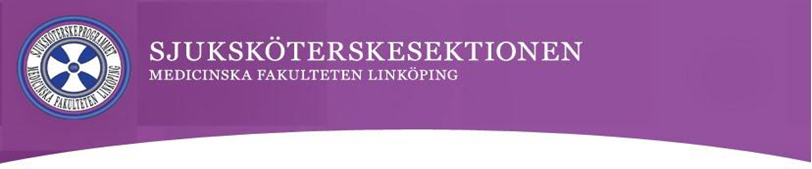 Möte tisdag 23 augustiÖvrig information:13 oktober karriärskväll30 kr märke med QR Närvarande: Elin Stare, Ida Billfeldt, Ebba Lindström, Ida Westberg, Irma Stenvall, Julia Andersson, Emma Johansson, Rima Patel, Agnes Johansson, Solange Tengzelius, Lina Ingestig, Love Broomé, Leeloo Hakefjäll, Linnéa Beun, Kajsa Pekkari, Sarah EdlundSA:Sånghäftet inför sittningen ska göras av Ida B på papperEn nolla vill gå på sittningen så en av oss kommer behöva stå över – Irma offrade sigSkicka in kvitto till Mikaela i Consensus senast idag tisdag 23 augusti!5 kamp 11 – 15, vi ska ha en station och vi ska ha både ovve och hoodieOns 31 augusti nästa vecka är för specialistprogrammet – se dokument vad vi ska fixa var och enPreliminärt är det tradition att vi jobbar på ambulansen i första veckan i november, Love pratar med Hjalmar (sskål)UBHar sitt första möte på torsdag 25 augustiAMOSpecialistprogrammet: Fått mejllistor till distrikt och barnmorskor som ligger i Nolle – P mappen. Skicka ut formulär och allt eftersom på mejl.Behöver hjälp att fixa formulärKolla med Alva i consensus för dom har alla listorFUMFörsta möte 22 septemberNäringslivsansvarigVäntar på priser för ovvarRabatt IAHälsa på utbytesstudenterna Prata med mig vid intresse till utbytePR MediaBilder på aktivitetenMärke 30 kr till KassörBilder till presentationer, lusthusetKassörViktigt att spara kvitton när man köper sakerViceInget specielltOrdförandeTisdag 17:15 varannan vecka möte13/9 sektionsutbildning: HELA sektionen ska gåStudentsamverkansgrupp: 3 – 4 ggr per termin – Solange (reserv någon i UB), första mötet 14 septemberSponsrings ansvar för kommande år: Leeloo och Ida BAktivitetsgrupp: Aktivitetstorsdagar, pluggstuga, sektionspubb – Julia, Linnéa, Leeloo, Ebba, halv Love, Elin, KajsaKick – off: Efter Nolle PSignaturerLinnéa Beun, OrdförandeMaja Taengh, Sekreterare __________________________________Ebba Lindström, Vice ordförande & justerare